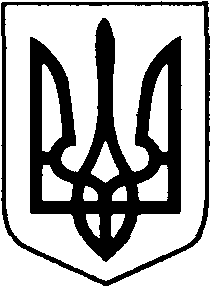 КОВЕЛЬСЬКИЙ МІСЬКИЙ ГОЛОВАРОЗПОРЯДЖЕННЯ28.12.2020 р.                                        м.Ковель                             		№ 292-рПро проведення конкурсу на посаду керівника закладу загальної середньої освіти І-ІІІ ступенів №2 м. Ковеля  Відповідно до законів України «Про освіту», «Про повну загальну середню освіту», рішення Ковельської міської ради № 2/24 від 24.12.2020 року «Про проведення конкурсу на посаду керівника закладу загальної середньої  освіти І-ІІІ ступенів №2 м. Ковеля»1. Провести з 28 грудня 2020 року по 29 січня 2021 року конкурс на посаду керівника закладу загальної середньої освіти І-ІІІ ступенів №2 м. Ковеля.2. Затвердити склад комісії для  проведення конкурсу на посаду керівника закладу загальної середньої освіти І-ІІІ ступенів №2 м. Ковеля (додаток 1)3. Контроль за виконанням даного розпорядження  покласти  на заступника  міського голови  Маленицьку Н. Д.Міський голова                                                                              Ігор ЧАЙКАДодаток 1до розпорядження  міського головивід 28.12.2020 р. № 292-р Комісіяз проведення конкурсу на посаду керівниказакладу загальної середньої освіти І-ІІІ ступенів №2 м. КовеляГолова комісії:МАЛЕНИЦЬКА Наталія Дмитрівна – заступник міського голови.Заступник голови комісії:ВЕРЧУК Світлана Степанівна, голова постійної комісії з питань освіти, культури, охорони здоров’я, материнства і дитинства, соціального захисту населення, спорту і фізичної культури, в справах сім’ї і молоді та релігії; Секретар комісії:ЖАБ'ЮК Лариса Мирославівна, головний спеціаліст управління освіти виконавчого комітету Ковельської міської ради;Члени комісії:БИЧКОВСЬКИЙ Віктор Васильович – начальник управління освіти виконавчого комітету Ковельської  міської ради.ЗАСЛАВСЬКА Лідія Володимирівна, головний спеціаліст управління освіти виконавчого комітету Ковельської міської ради;КОЛОДА Оксана Панасівна, консультант центру професійного розвитку педагогічних працівників.РУДЬ Юрій Євгенович, депутат міської ради, представник постійної комісії з питань освіти, культури, охорони здоров’я, материнства і дитинства, соціального захисту населення, спорту і фізичної культури, в справах сім’ї і молоді та релігії; СЕЗЬОМІН Ігор Вадимович, голова Ковельської міської організації професійної спілки працівників освіти і науки;ТУСЬ Ірина Іванівна, юрист управління освіти виконавчого комітету Ковельської  міської ради.Керуючий справами                                                                         Іван ЧуліпаПОГОДЖЕНО:Заступник міського голови      __________________         Н.Д. Маленицька  			                          /підпис/                _____________	                                                                                                         /дата/  	Автор проекту		           __________________   	В.В. Бичковський 				         /підпис/                    _____________	                                                                                                          /дата/  Юридичний відділ                         __________________    _______________     			                       /підпис/                   _____________		                                                                                                         /дата/  Керуючий справами                     __________________   	І.Р. Чуліпа 				         /підпис/                    _____________	                                                                                                          /дата/  